Übung 1: VolkshochschuleEntwickeln Sie zu folgendem ER-Modell ein relationales Datenmodell mit allen Notationselementen. Geben Sie neben den Schlüsselattributen mind. noch ein weiteres Attribut an.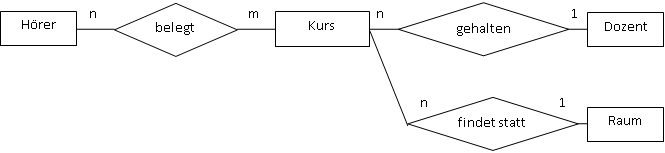 Übung 2: SchulbüchereiEntwickeln Sie zu folgendem ER-Modell ein relationales Datenmodell mit allen Notationselementen. Geben Sie neben den Schlüsselattributen mind. noch ein weiteres Attribut an.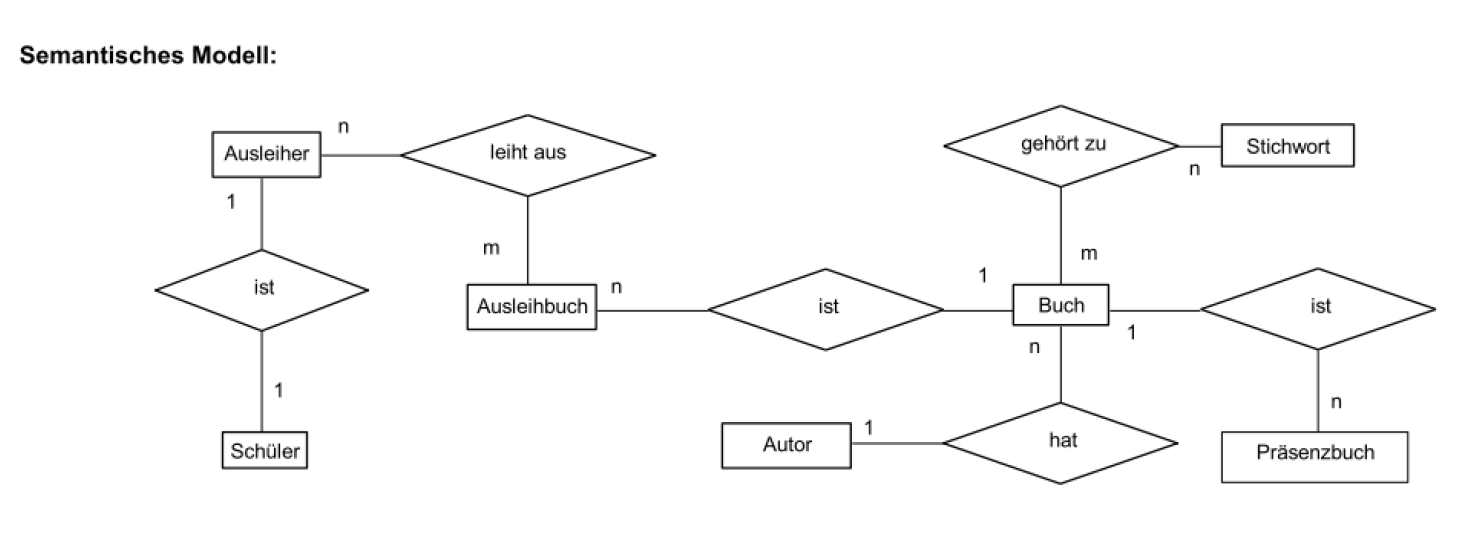 Übung 1: Volkshochschule (Lösungsvorschlag)Entwickeln Sie zu folgendem ER-Modell ein relationales Datenmodell mit allen Notationselementen. Geben Sie neben den Schlüsselattributen mind. noch ein weiteres Attribut an.Übung 2: Schulbücherei (Lösungsvorschlag)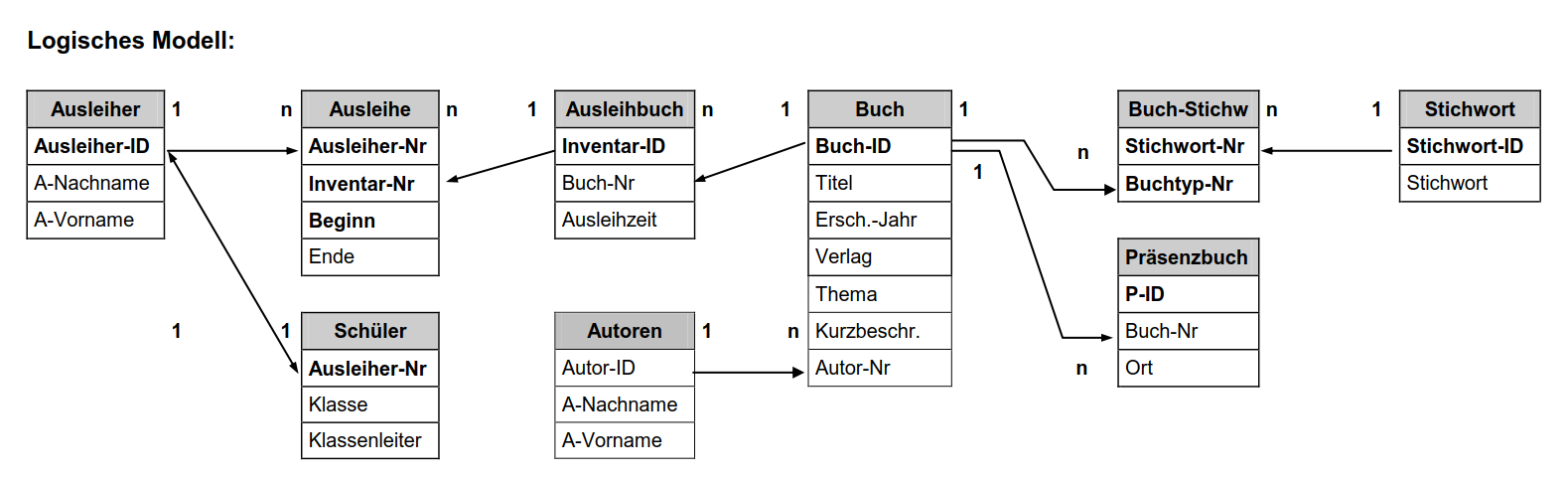 HörerZuordnung H:KKursDozentRaumH_IDH_IDK_IDD_IDR_IDH_NameK_IDK_BezeichnungD_NameR_StockwerkH_VornameD_IDR_ID